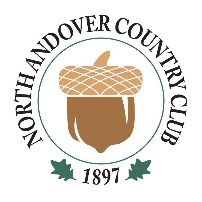 Hors D’oeuvresPASSED HORS D’OEUVRESAll our handmade hors d’oeuvres are available passed or stationary. There is a 25 piece minimum per selections. For most receptions the chef suggests a mix of 3-4 items. Custom hors d’oeuvres are available for your special occasion.Hot@ $3++eachSpinach & Feta SpanakopitaCrispy Sesame Chicken with Sweet Chili SauceMushroom Caps Stuffed with Herbs & CheeseThai Chicken Sate with Peanut SauceJala-mango MeatballsShiitake Leek Spring Rolls with Sweet & Sour SauceTomato Soup Shooter with Grilled Cheese @$4++eachCoconut Shrimp with Sweet Chili Sauce Crab Rangoons with Dipping SauceSea Scallops Wrapped in Applewood Smoked Bacon Miniature Beef Wellington in Puff PastryMaryland Style Mini Jonah Crab Cakes with Lemon Caper AioliMiniature Kobe SlidersLobster Bisque BouleCold@ $3++eachFresh Mozzarella & Vine Ripe Tomato BruschettaApple, Brie and Candied Walnut CrostiniGazpacho ShooterCaprese SkewersCurried Deviled EggsAvocado Goat Cheese Truffles@ $4++eachJumbo Shrimp Cocktail with Cocktail SaucePeruvian Scallop CevicheSesame Tuna on Crispy Wonton with Ponzu Sauce & WasabiPhyllo Cups with Jonah Crab SaladMiniature Maine Lobster Rolls (market price)++20% function surcharge and 7% state and local taxes are not included in priceMenus and prices are subject to change without notice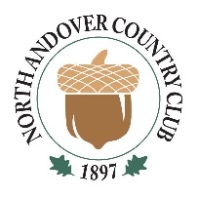 Hors D’oeuvresContinued...DISPLAYED PRESENTATIONSMinimum of 20 peopleArtisan CheeseInternational and Local Cheeses, Fresh & Dried Fruits, Toasted Nuts, Assorted Crackers @ 6++per personFresh FruitCantaloupe, Honeydew, Pineapple, Grapes, Assorted Berries@ 5++per personVegetable CruditésSeasonal Vegetable assortment accompanied by Hummus & Peppercorn Ranch Dip@ 5++per personBaked BrieDouble Cream Brie wrapped in Puff Pastry with Seasonal Fruit Compote, served with assorted Crackers & Toasted Breads@ 7++per personSmoked SalmonHardwood Smoked Wild Salmon, Farm Fresh Eggs, Capers, Red Onion, Boursin&Toasted Bagel Chips@ 14++per personChips & SalsaFresh Tomato Salsa, Cilantro-Lime Guacamole & Southwestern Black Bean Dip, served withTricolor Corn Tortillas@5++per personAntipastoThin Sliced Cured Meats, Ciligiene Mozzarella, Seasonal Roasted & Pickled Vegetables, Roasted GarlicInfused Olive Oil, Sliced Artisan Bread & Bread Sticks@ 14++per personSpinach & Artichoke DipServed Warm with Pita Chips & Crispy Tortillas@ 7++per personCocktail PartyChef Inspired House Made Hot & Cold Hors D’oeuvres Passed Butler Style accompanied byan Artisan Cheese Display with Crackers and Fruit@ 20++per person++20% administrative fee and 7% state and local taxes are not included in priceMenus and prices are subject to change without noticeBreakfast		Minimum of 20 peopleBUFFET OPTIONSAll breakfast included freshly brewed coffee and teaContinentalCroissants, Muffins, Assorted Pastries, Seasonal Fresh Fruit & Berries, Assorted Chilled Juices, Sweet Butter, Jams & Jellies@ $14++per personHealthy StartLow fat Yogurt, House made Granola, Seasonal Fresh Fruit & Berries, Assorted Chilled Juices@ $12++per personNew England MorningBreakfast Pastries, Applewood Smoked Bacon, Maple Sausage, Home Fried PotatoesScrambled Eggs, French Toast with Warm Syrup Assorted Chilled Juices, Seasonal Fresh Fruit & Berries@ $19++per person++20% administrative fee and 7% state and local taxes are not included in priceMenus and prices are subject to change without noticePlated LunchMinimum of 20 peopleSOUPSYou have a choice of soup or salad with entrée choiceClassic Minestrone, New England Clam Chowder,Tomato Bisque, Italian Wedding,Butternut Squash & Roasted Apple,Chef’s Choice (seasonal)SALADSYou have a choice of soup or salad with entrée choiceSeasonal Fruit CupClassic Caesar Salad with Croutons & Parmesan CheeseMixed Garden Salad with Tomatoes, Cucumber, Shaved Carrot and White Balsamic DressingGreek Salad with Feta Cheese, Olives, Pepperoncini & Red Onion, Greek DressingBaby Spinach Salad with Dried Cranberries, Crumbled Goat Cheese & Candied Walnuts, Citrus DressingENTRÉESAll entrées include rolls and butter, choice of one soup or salad and freshly brewed coffee and teaChicken Cordon BleuWhipped Yukon Gold Mashed Potatoes, Glazed Carrots@ $23++per personParmesan Dill Baked Haddock, Rice Pilaf with Toasted Orzo & Steamed Asparagus@ $26++per personPan Seared Salmon with Ginger TeriyakiBaby Bok Choy & Steamed Jasmine Rice@ $25++per personGrilled Marinated Flank Steak with Roasted Fingerling Potatoes and Sautéed Garlic Spinach@ $28++per person++20% administrative fee and 7% state and local taxes are not included in priceMenus and prices are subject to change without noticePlated Lunch Continued...LUNCH ENTRÉE SALADSAll entrées include rolls and butter, choice of one soup and freshly brewed coffee and teaCaesarCrisp Romaine Lettuce Tossed with Our Own Caesar Dressing,Fresh Croutons & Parmesan Cheese@ $16++per personAntipastoBaby Greens, Roasted Tomatoes & Artichokes, Olives, Fresh Mozzarella,Thin Sliced Prosciutto, EVOO & Balsamic Reduction@ $18++per personNicoiseBaby Greens with Olives, Pickled Red Onion, Sliced Egg, Green Beans,Capers & Lemon Dill Vinaigrette@ $17++per personGreekCrisp Romaine Lettuce with Olives, Feta Cheese, Pepperoncini, Red Onion,Roasted Red peppers and Greek Dressing@ $14++per personChopped CobbMixed Lettuce with Tomato, Applewood Smoked Bacon, Avocado, Sliced Egg, Blue Cheese& Creamy Ranch Dressing@ $15++per personHouseBaby Greens Salad with Cucumbers, Tomato, Red Onion, Shaved Carrot White Balsamic Vinaigrette@ $10++per personSALAD TOPPING OPTIONSPrice are added to the lunch entrée salad price++20% administrative fee and 7% state and local taxes are not included in priceMenus and prices are subject to change without noticeLunch BuffetMinimum of 30 peopleBUFFET OPTIONSAll lunch buffets include rolls & butter and freshly brewed coffee and teaNeighborhood DeliThin Sliced Cold Cuts & Cheese, Chicken Salad with Cranberries & walnuts, Tuna SaladAssorted Breads & Wraps, Sandwich toppings & spreadsCole Slaw, Mixed Greens Salad & House Potato ChipsCookie & Brownie Platter@ $24++per personSalad BarMixed Greens, Baby Spinach, Tomatoes, Cucumbers, Carrot, Red Onion, Bell PeppersBeets, Cranberries, Walnuts, Blue Cheese, Cheddar Cheese, CroutonsChopped Bacon, Tuna Salad, Chicken Salad, Choice of One SoupChef’s Choice of House Made Dessert@ $22++per personHot LunchWhite Wine Braised Chicken with Wild Mushrooms and Tarragon, Baked Haddock with Parmesan Dill Panko CrustRice Pilaf with Toasted Orzo, Medley of Vegetables, Choice of one Soup, Mixed Greens Salad, Chef’s Choice of House Made Dessert@ $32++per personBridal or Baby ShowerBaked Brie en Croute with Assorted CrackersAssorted Finger Sandwiches, Garden Style Quiche, Mixed Greens SaladBaked Haddock with Buttery Crumbs & Rice Pilaf with Toasted OrzoChef’s Choice of House Made Dessert@ $28++per person++20% administrative fee and 7% state and local taxes are not included in priceMenus and prices are subject to change without noticePlated DinnerMinimum of 20 peopleSOUPSYou have a choice of soup or salad with entrée choiceClassic Minestrone New England Clam ChowderTomato BisqueFrench Onion Au Gratin Italian WeddingButternut Squash & Roasted AppleChef’s Choice (seasonal) SALADSYou have a choice of soup or salad with entrée choiceClassic Caesar Salad with Croutons & Parmesan CheeseMixed Lettuce Garden Salad with Tomatoes, Cucumber, Shaved Carrot and White Balsamic DressingGreek Salad with Feta, Olives, Pepperoncini & Red Onion, Greek DressingBaby Spinach Salad with Dried Cranberries, Crumbled Goat Cheese & Candied Walnuts, Citrus DressingChef’s Choice (Seasonal)FIRST COURSEItems are not included in entrée pricing3 Jumbo Shrimp Cocktail with Cocktail Sauce & Fresh Lemon@ $10++per personWild Mushroom Risotto with Parmesan Cheese & Truffle Oil@ $8++per personJonah Crab Cake with Baby Greens and Lemon Caper Aioli@ $12++per personSORBET COURSEItems are not included in entrée pricingChoice of Lemon, Raspberry or Mango@ $2++per person++20% function surcharge and 7% state and local taxes are not included in priceMenus and prices are subject to change without noticePlated DinnerContinued...ENTRÉE SELECTIONSAll entrée selections include bread & butter, choice of one soup or salad, choice of one starch and one vegetable,and freshly brewed coffee and tea. Up to 2 entrée selections allowed with chef’s approval. If approved soup/salad, starch and vegetable will remain the same for both entrée selections.Poultry & MeatChicken Cordon Bleu with Sauce Supreme@ $32++per personHerb Crusted Sirloin of Beef with Red Wine Demi or Horseradish Cream@ $45++per personGrilled Filet Mignon of Beef, Red Wine Demi -or- Sauce Béarnaise@ $48++per personSlow Braised Short Rib of Beef@ $34++per personCider Brined Pork Loin with Apple Compote@ $32++per personSeafoodBaked Fillet of Haddock with Parmesan Dill Panko Crust@ $32++per personPan Seared Wild Salmon with Lemon Thyme Beurre Blanc@ $36++per person4 Baked Crabmeat Stuffed Jumbo Shrimp@ $38++per personGrilled Swordfish with Mango Lime Chutney@ $34++per personJonah Crab Cakes with Lemon Caper Aioli@ $34++per person++20% function surcharge and 7% state and local taxes are not included in priceMenus and prices are subject to change without noticePlated DinnerContinued... VEGETABLESYou have a choice of one vegetable with entrée selectionGreen Beans with Toasted AlmondsChef’s Seasonal VegetableSteamed AsparagusSpinach Sauté with Garlic & Sea SaltRoasted Broccoli and CauliflowerGlazed Baby CarrotsSTARCHESYou have a choice of one starch with entrée selectionSteamed Jasmine RiceCreamy Polenta with Parmesan CheeseMashed Sweet Potatoes Whipped Yukon Gold PotatoesBaked PotatoRice Pilaf with Toasted OrzoRoasted Fingerling Potatoes with Garlic and Rosemary++20% administrative fee and 7% state and local taxes are not included in priceMenus and prices are subject to change without noticeDinner BuffetMinimum of 30 peopleCustom buffet and carving stations available for your special occasionBUFFET OPTIONSCookoutGrilled Angus Hamburgers & Old Fashion Hot Dogs, Sweet Italian Sausage withCaramelized Onions & Peppers, BBQ Chicken Breast, Pasta Salad, Mixed Greens Salad& Potato Chips@ 30++per personLobster BakeSteamed Maine Lobster & Steamer Clams with Drawn Butter & LemonNew England Clam Chowder, Boiled New Potatoes, Corn on the CobGarden Salad & Buttermilk Corn Bread@ Market Price++per personBBQBaby Back Ribs, Beer Can Chicken, Beef BrisketBaked Beans, Cole Slaw, Potato Salad,Jalapeno Corn Bread & Watermelon@ 40++per personNACC ClassicHerb Crusted Sirloin of Beef with Red Wine Demi, Stuffed Chicken Breast with Broccoli, Crouton and Herbed CheeseRoasted Potatoes, Chef’s Seasonal Vegetable Fresh Tossed Caesar Salad & Mixed Greens Garden Salad@ 46++per personItalianChicken Marsala with Wild Mushrooms, Salmon PiccataPenne with Extra Virgin Olive Oil and Fresh Herbs, Caprese Salad& Garlic Baguettes@ 38++per personADDITIONAL BUFFET ITEMSPrices will be added to the buffet priceCarved Meat (market price)++Add a Salad $5++Add a Starch or Vegetable $4++Shrimp Cocktail Platter $4++per pieceChef Attending $50 per chef for (2) hoursIce Sculpture (artist’s price)++++20% administrative fee and 7% state and local taxes are not included in price Menus and prices are subject to change without notice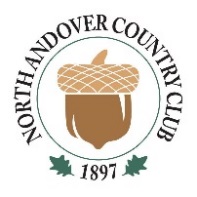 DessertsPLATED DESSERT@$9++eachSeasonal Crème BruleeN. Y. CheesecakeSeasonal Bread PuddingApple-Cranberry CrispFresh Seasonal Berries with Whipped CreamCarrot Cake with Cream Cheese FrostingFlourless Chocolate Cake with Raspberry CoulisPLATED GARNISHES@$4++each2 Chocolate Dipped StrawberriesScoop of Ice CreamChocolate Dipped Honey-Almond MacaroonDESSERT BUFFETSMinimum of 20 peopleDessert BuffetAvailable on individual table platters or as a large displayChef’s selection of assorted Cake, Pie, Miniature Pastries (Cream Puffs, Eclairs, Cannolis), Assorted Cookies and Congo Bars@ $12.00++per personIce Cream Sundae BarTwo Flavors of Local Ice Cream with Hot Fudge & Caramel SauceAssorted Toppings to include; Whipped Cream, Maraschino Cherries, SprinklesAssorted Candies & Oreo Cookies@ $10.00++per personCookies & Brownie DisplayAvailable on individual table platters or as a large displayAssorted Cookies, Fudge Brownies & Toffee Blondie's@ $5.00++per personFresh Fruit BowlCantaloupe, Honeydew, Pineapple, Grapes and Assorted Berries@ $6.00++per person++20% administrative fee and 7% state and local taxes are not included in priceMenus and prices are subject to change without noticeFrom the GrilleChicken Breast $5 	Salmon Filet $8   Swordfish Filet $9 	Ahi Tuna Filet $10From the Deli Tuna Salad $4	Egg Salad $3Sliced Turkey Breast $5	3 Shrimp Cocktail $9From the Sautee PanSeared Crab Cake $8	Petite Filet Mignon $10	Chef’s Veggie Burger $5From the Sautee PanSeared Crab Cake $8	Petite Filet Mignon $10	Chef’s Veggie Burger $5